Amount to be contributed by members if necessary? _______________Group Account       		Boat FundPlease enclose cheques if necessary for signatoryWSC USE ONLYAPPROVED/REFERRED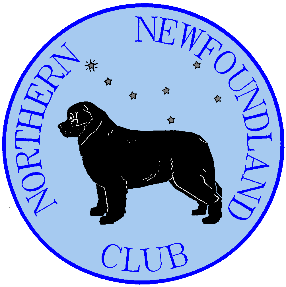 Group NameGroup NameCo-Ordinator NameCo-Ordinator NameAmount RequiredAmount RequiredAmount RequiredAmount Required£Purchase for? Purchase for? Purchase for? Purchase for? Purchase for? 